ST. JOSEPH’S COLLEGE (AUTONOMOUS) BANGALORE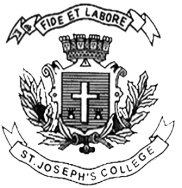  BSW – VI SEMESTER
SEMESTER EXAMINATION – APRIL, 2018
SW 6516 –SOCIAL WORK AND HEALTHTime – 2 1/2 Hours							     Maximum Marks: 70This paper has ONE printed page and ONEpart. PART- IAnswer the following								(5x 14 = 70)A. Define public health and explain the approaches to public health.(Or)B. What are Sustainable Development goals? Explain United Nations’ Goal to ensure healthy lives and promote well-being for all at all ages.A. Define health and explain the determinants of health.(Or)B. What do you mean by indicators of Health? Explain any three indicators of health.A. Explain siddha and any three siddha approaches to diseases.(Or)B. Critically examine AYUSH.A. Explain the objectives and goals of National Health Mission.(Or)B. Explain the health care delivery system in India.A. What is environment? Explain the causes for environmental degradation with suitable examples.(Or)B. Explain the role of a social worker in promoting safe biosphere.SW6516-B-18Register Number:Date: 